АДМИНИСТРАЦИЯЗАКРЫТОГО АДМИНИСТРАТИВНО-ТЕРРИТОРИАЛЬНОГО ОБРАЗОВАНИЯ СОЛНЕЧНЫЙПОСТАНОВЛЕНИЕОБ УТВЕРЖДЕНИИ ОТЧЕТА ОБ ИСПОЛНЕНИИ БЮДЖЕТА ЗАТО СОЛНЕЧНЫЙ ЗА 3 КВАРТАЛ 2020 ГОДАВ соответствии с пунктом 5 статьи 264.2 Бюджетного кодекса Российской Федерации, Положением о бюджетном процессе в ЗАТО Солнечный Тверской области администрация ЗАТО СолнечныйПОСТАНОВЛЯЕТ:Утвердить отчет об исполнении бюджета ЗАТО Солнечный за 3 квартал 2020 года, в том числе по основным характеристикам:- доходы бюджета в сумме 81 050 523,44руб.;- расходы бюджета в сумме 83 113 574,53 руб. Разместить отчет об исполнении бюджета ЗАТО Солнечный за 3 квартал 2020 года на официальном сайте администрации ЗАТО Солнечный в сети Интернет.Врио главы администрации ЗАТО Солнечный                                                   В.А. Петров15.10.2020ЗАТО Солнечный№ 149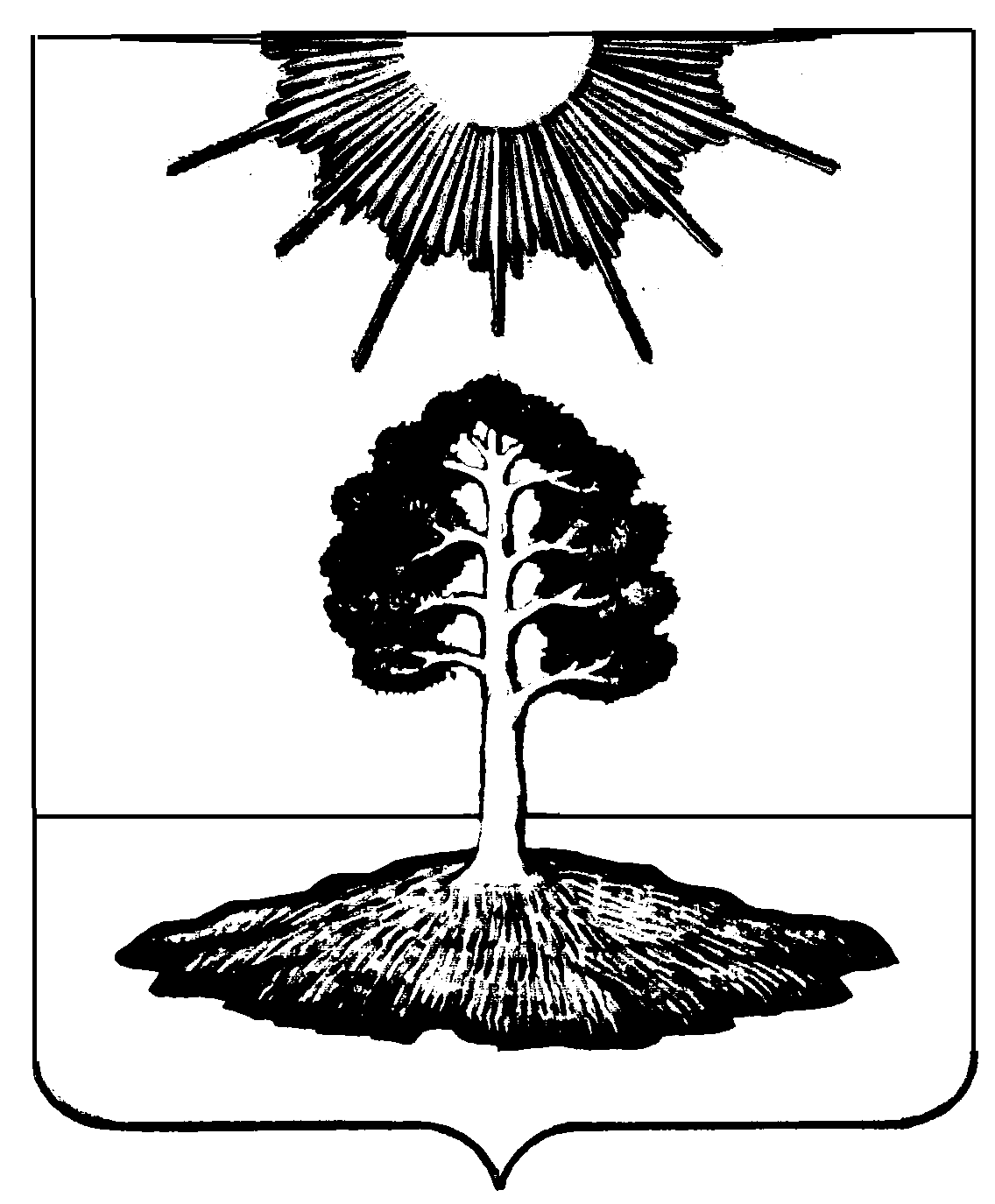 